Sales Quotation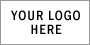 To: To: To: To: F.O.B. Delivery Number:F.O.B. Delivery Number:F.O.B. Delivery Number:Qty.Item #DescriptionUnit PriceUnit PriceDiscountLine TotalTotal DiscountTotal DiscountTotal DiscountTotal DiscountTotal DiscountSubtotalSubtotalSubtotalSubtotalSubtotalSubtotalSales TaxSales TaxSales TaxSales TaxSales TaxSales TaxTotalTotalTotalTotalTotalTotalQuotation prepared by: 	This is a quotation on the goods named, subject to the conditions noted below: (Describe any conditions pertaining to these prices 
and any additional terms of the agreement. You may want to include contingencies that will affect the quotation.)To accept this quotation, sign here and return: ___________________________	